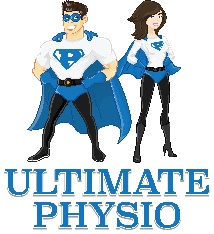 Revision Date:      07-10-2017       (HR use only) Position Title:    Receptionist                         Reports To:       Practice Manager                  	 Position Details:Necessary Skills and Attributes:Authorisation:Authorisation:_________________________________   ______________________________Name                       			    Position    		_________________________________   _______________________________Signature       				    Date         _________________________________   _______________________________Name                       			    Position    		_________________________________   _______________________________Signature       				    Date         Key AccountabilitiesIndicators of Effectiveness● Management and inputting of data into excel spreadsheets ● Working with Practice Manager to input all relevant data● PPMP practice management software data input and diary ● Percentage of enquiries to bookingsStats - reduce number of “not entered” on reason for choosing the practice●  Practitioner marketing, awareness booking and rebooking support● All practitioners 95% full (currently 80% full)● Face to face and phone based patient communication● Net Promoter Score - customer satisfaction● HICAPS/EFTPOS proficiency● 95% success rate processing payments correctly - private, health fund, DVA, Medicare● Co-ordination of patient recalls and lists● Phone or email contact with all past clients – at least once every 3 months - working with Practice Manager● Telephone answering● All calls answered and dealt with in a professional manner (see scripts), all phone messages returned and handled● Completion of small regular tasks● Towels, bed linen, washing, theraband, cleaning bathroom, emptying bins at the end of each day, ensure kitchen and foyer are tidy● Collection of Mail and banking● Check mail at post box and deposit money into our account with accuracy● Use of fax and other devices in the office● Proficient use of fax for sending Dr letters, orders etc, ● Use of EFTPOS machineSkills and AttributesDetails● Friendly and caring manner●  Create good first impressions and build relationships with clients face to face and on the phone● Excellent phone manner●  Familiarity with «CLINIC NAME» phone scripts to ensure we help as many people as possible● Computer Skills●  Xero, Excel, Word, PPMP, Outlook, Mailchimp & Social Media i.e. Facebook● Ability to get information for clients from your manager● Ability to let people know you are not sure of the answer to their question, and find out from Practice Manager or a clinician● Conflict resolution skills● Ability to manage and resolve simple customer objections, with training, refer on to Practice Manager if needed● Communication skills● High level verbal and written communication with patients, team and stakeholders● Attitudes and Behaviour●   Refer culture points andAbove and Below the Linehttps://coachbrad.wistia.com/medias/a43gv54vxm● Team Management skills● Ability to manage day to day elements of reception task completion, individual performance issues, implement and measure KPIs